海康威视网络在线教育资源平台操作指南平台名称：海康威视企业级萤石云直播平台平台支撑单位：海康威视数字技术股份有限公司注册方式：一个学校由一个管理员进行账号注册即可。登录https://es.ys7.com 网站注册账号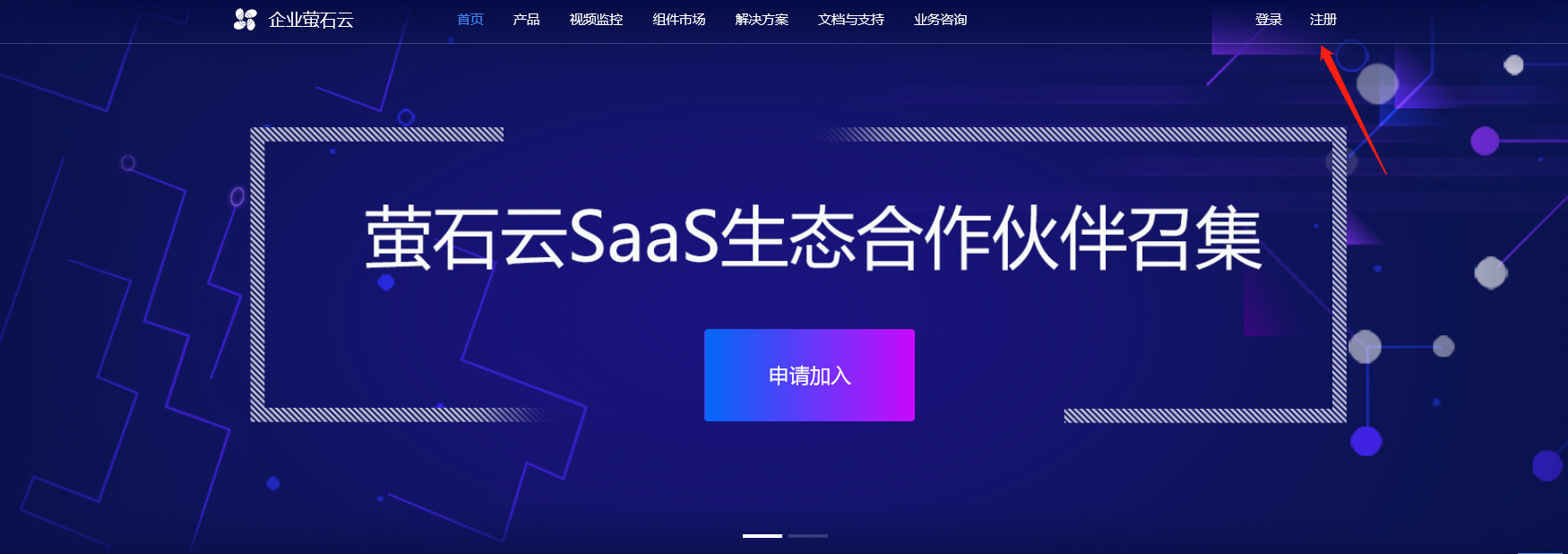 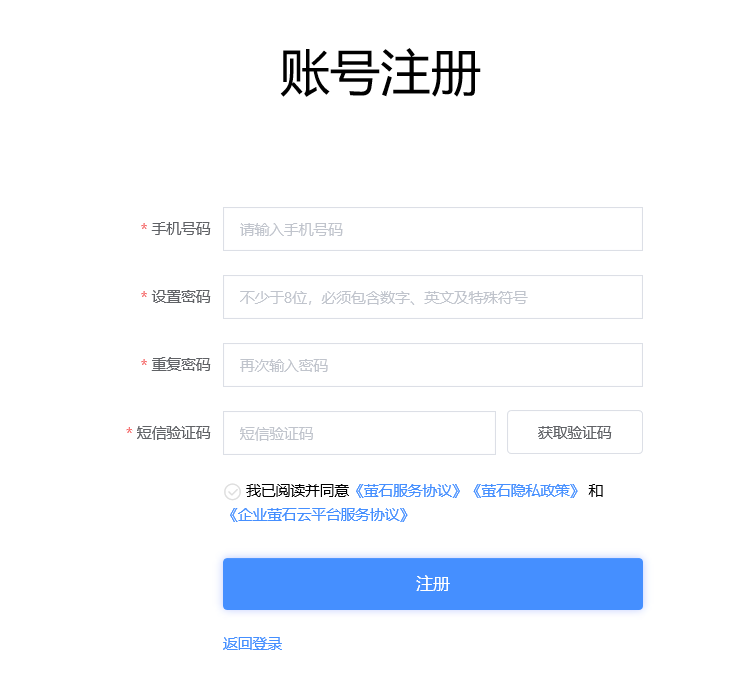 注册后点击登录，进入控制台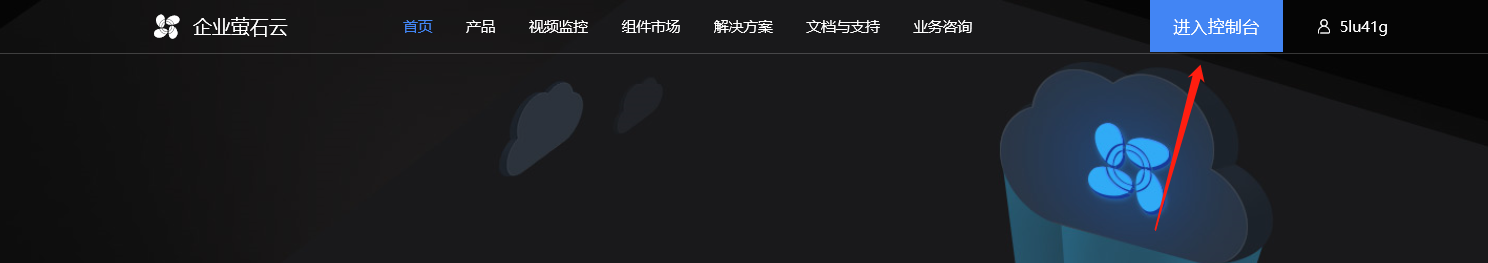 而后会显示如下界面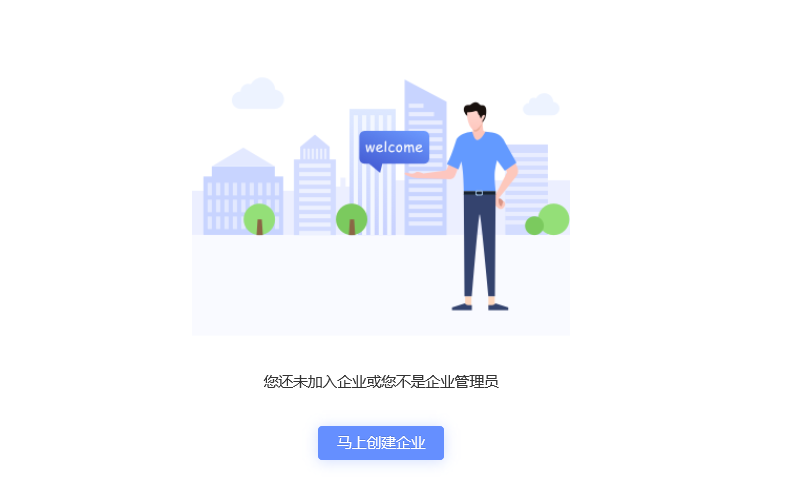 下一步点击马上创建企业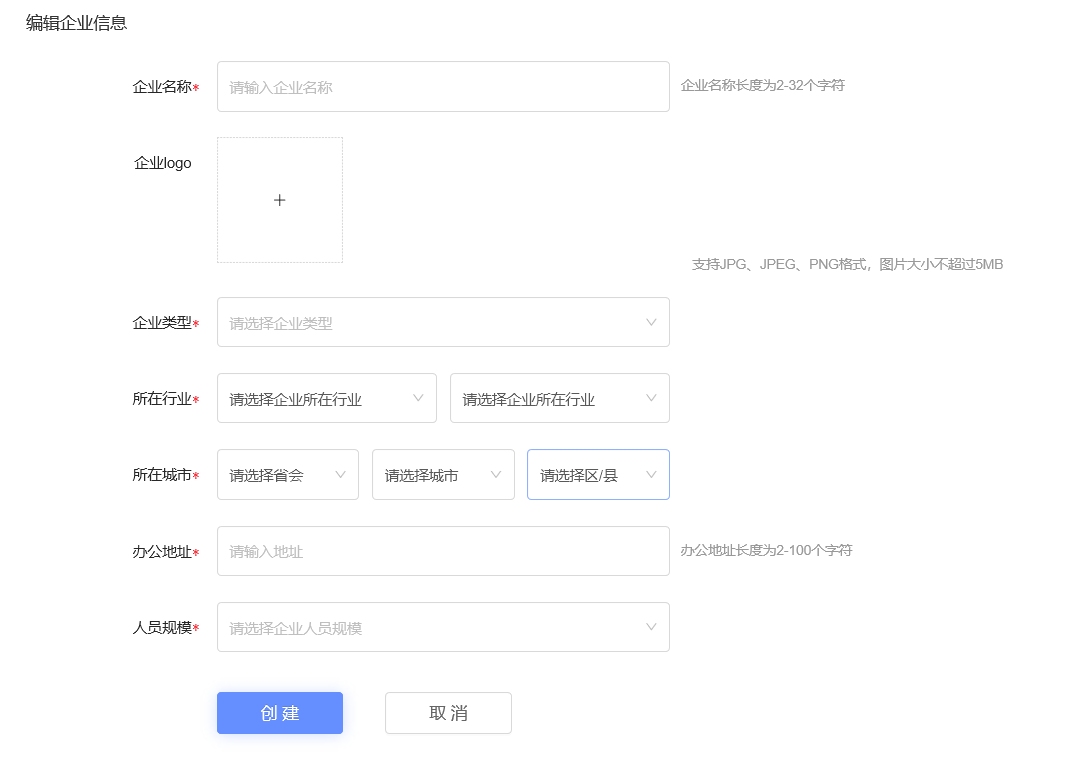 根据所需填写即可创建后可进入企业控制台，如下图所示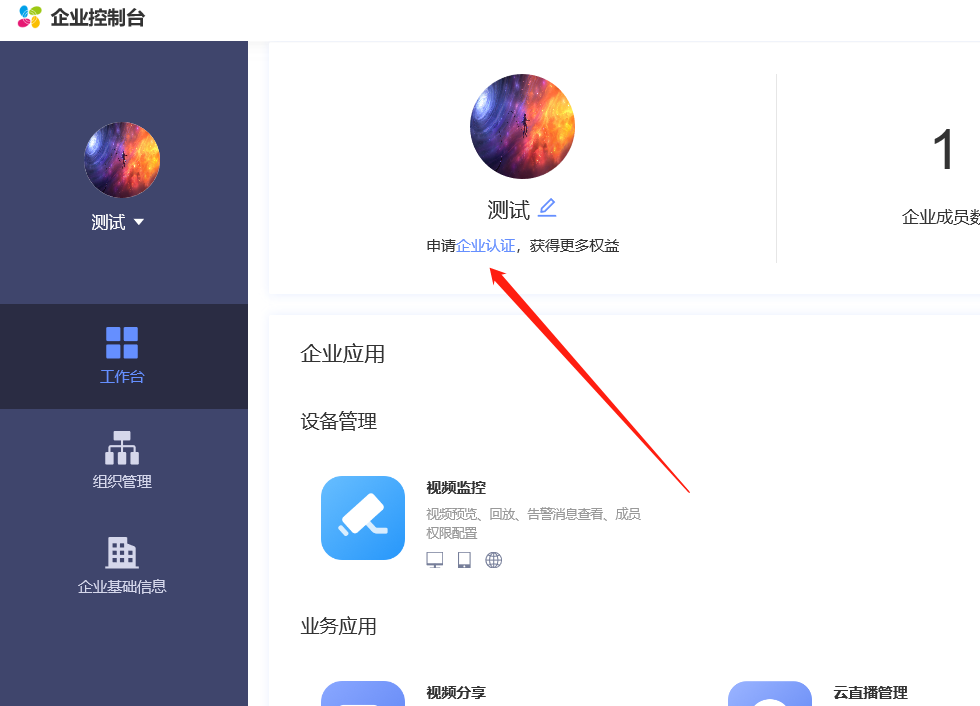 此处点击申请企业认证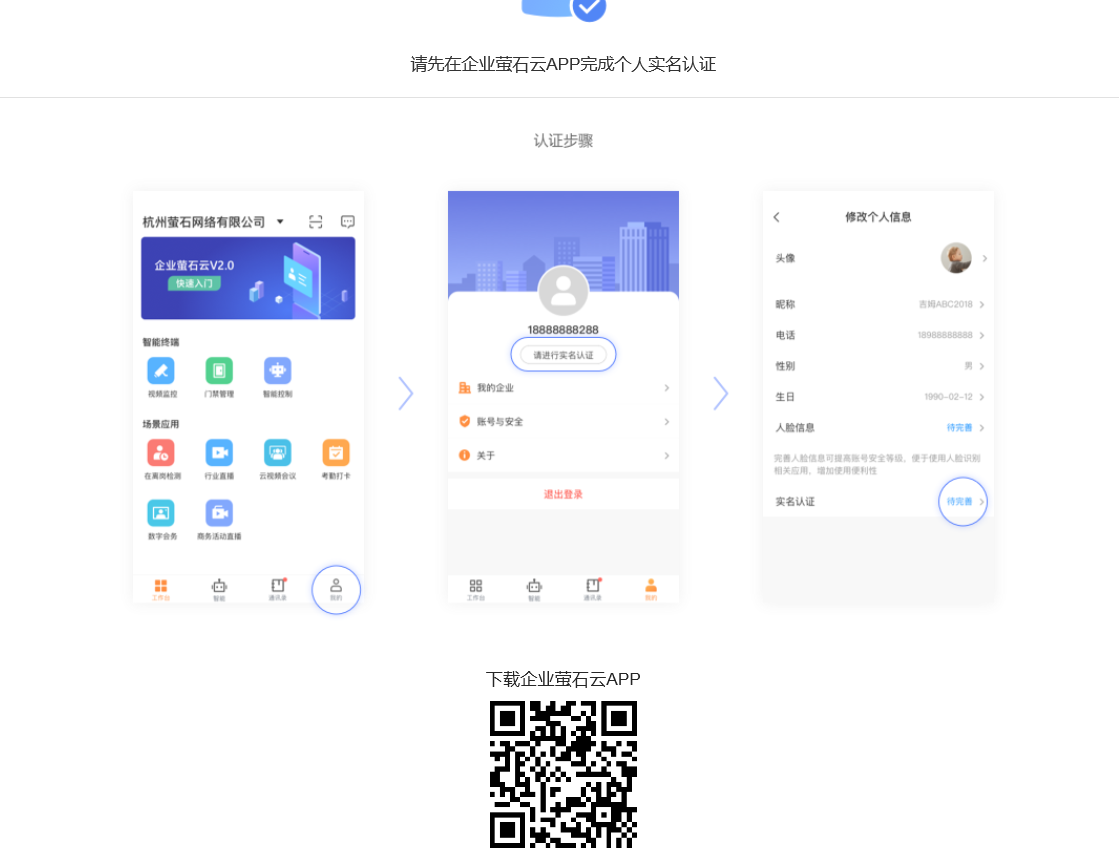 网站会需要人员先进行个人实名认证，按照上图要求，下载企业萤石云APP，进行个人实名认证个人实名认证结束之后，再次进入企业控制台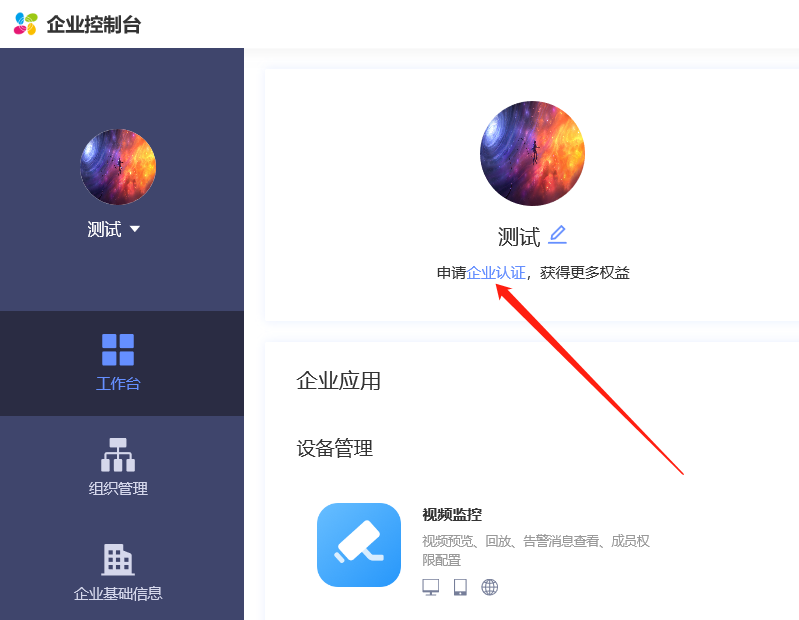 点击申请企业认证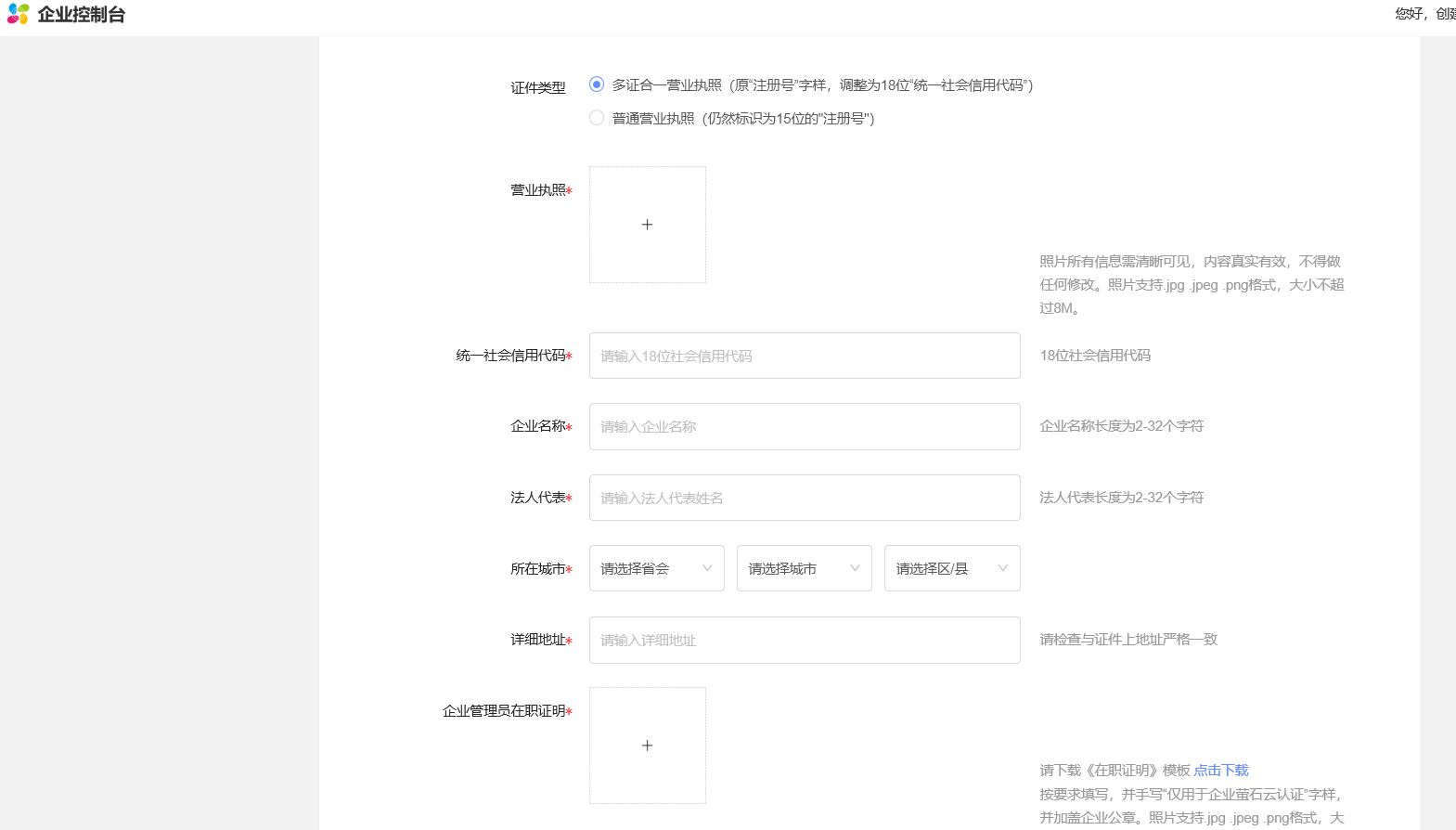 填写后并提交，联系我司工作人员（文档后会附上联系方式）即可沟通后台工作人员审核通过。操作指引管理员操作指引进入控制台，选择云直播管理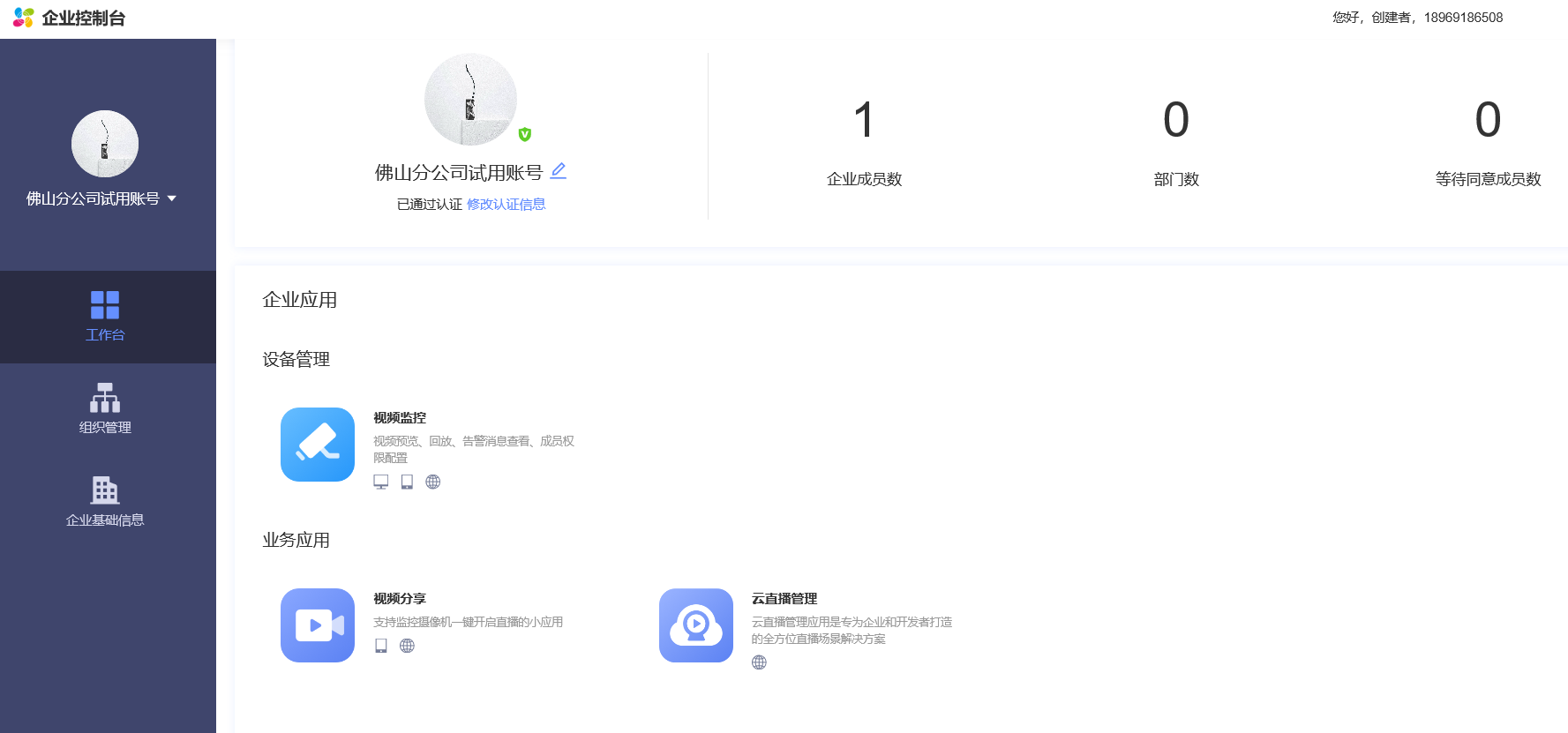 下一步点击直播间管理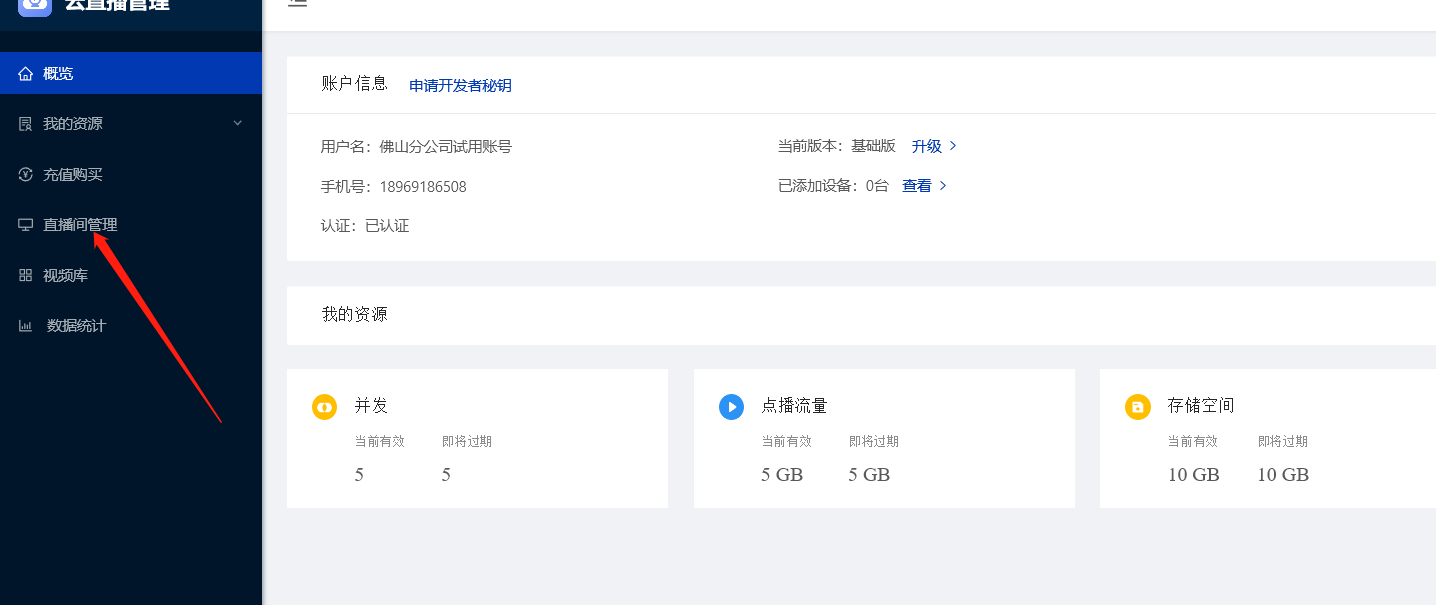 选择新建直播间，并按需填写好内容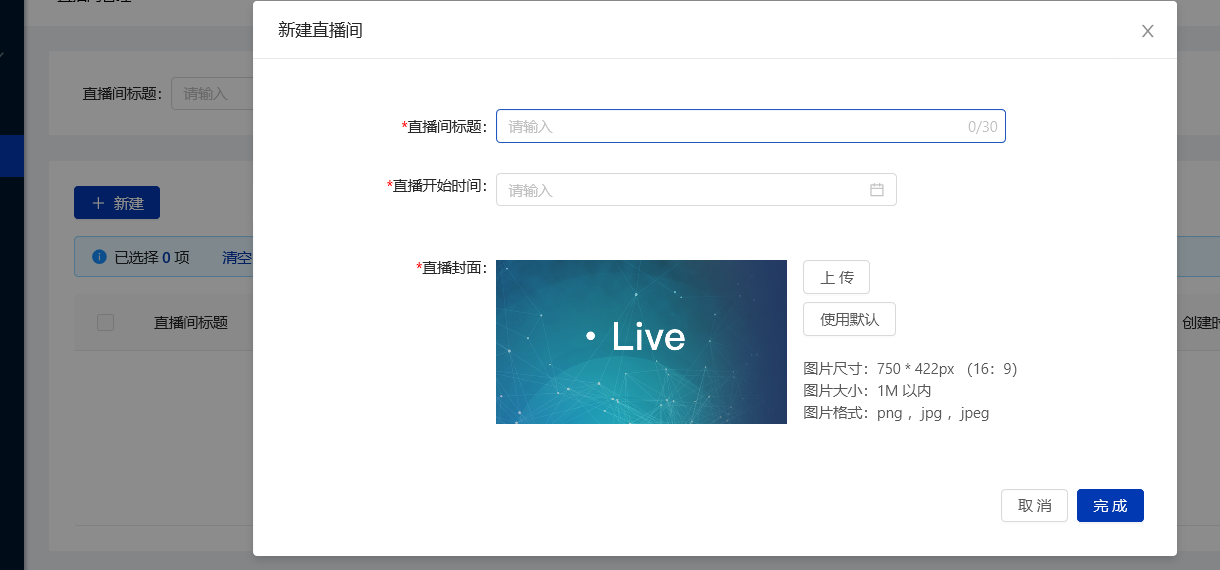 进入直播间列表后选址管理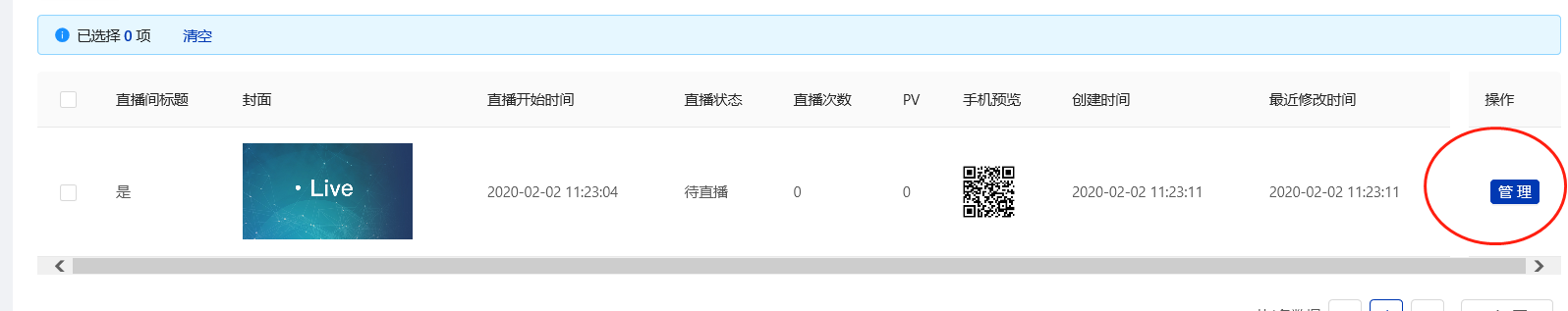 将观看的链接以及二维码，发送给对应的学生，将下方的推流地址发给对应直播的老师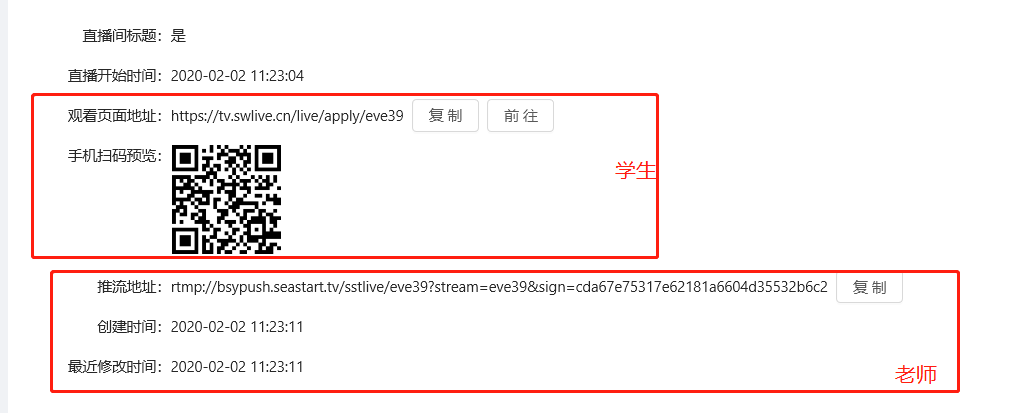 教师操作指引教师登录https://ss.bscstorage.com/seastart/resource/StvObsClientSetup.exe网站下载直播软件安装后进入软件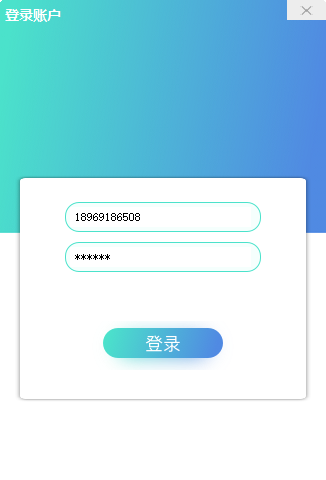 账号为管理员申请的手机账号，密码默认为123456直播画面设置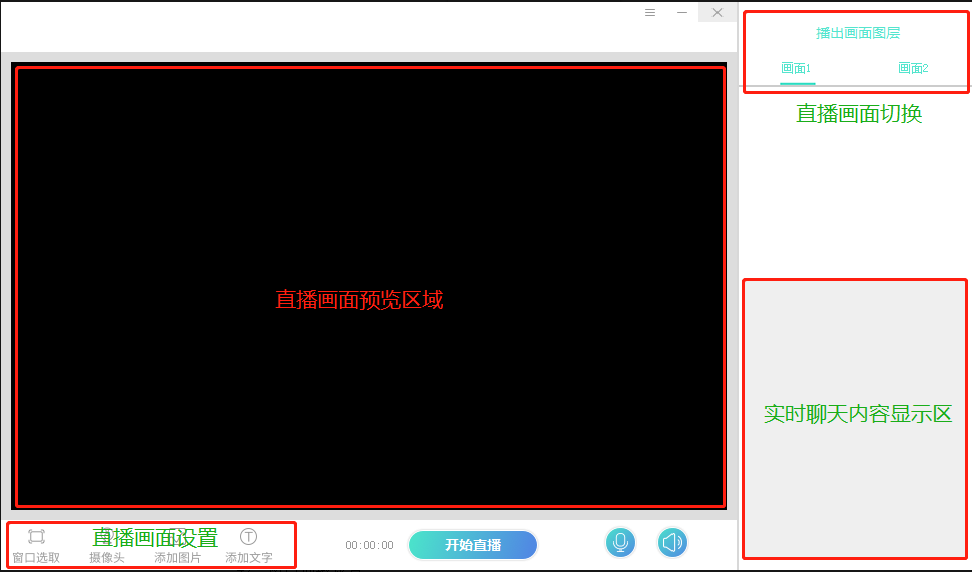 通过软件可以把电脑桌面、摄像头、图片（背景）、文字（字幕）设置为直播内容。窗口选取设置窗口选取->选择窗口的直播模式；全屏录制模式→将电脑整屏画面直播出去；（建议采用该方式）窗口录制模式→选择特定打开的一个软件画面（诸如word、PPT）直播出去；区域录制模式→选择电脑特定的方形区域直播出去；选择播放的本地电脑画面（主要是PPT）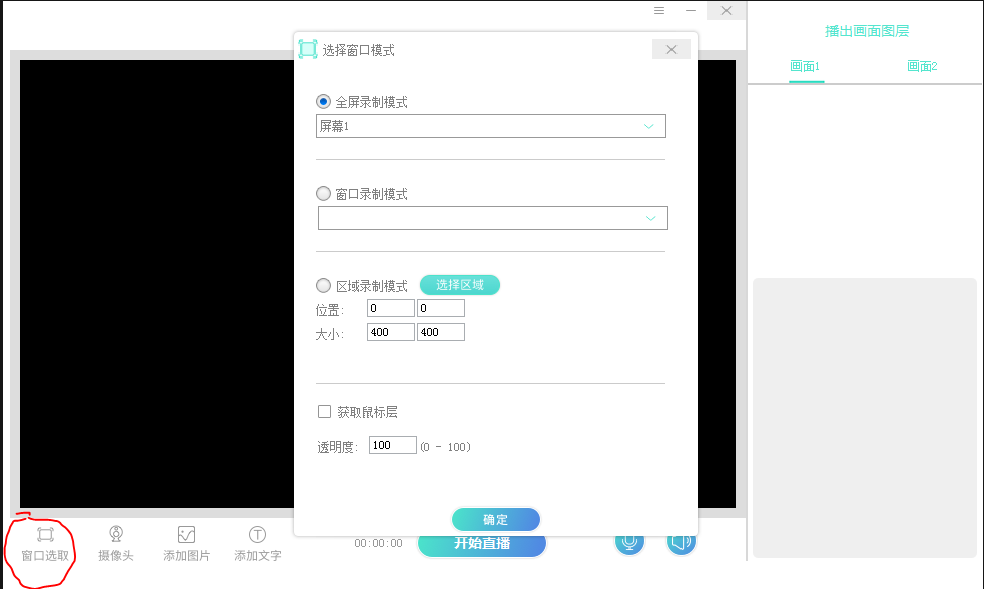 选择好窗口模式后，在右侧的画面中就会出现视频源，表示当前视频源已经选择成功；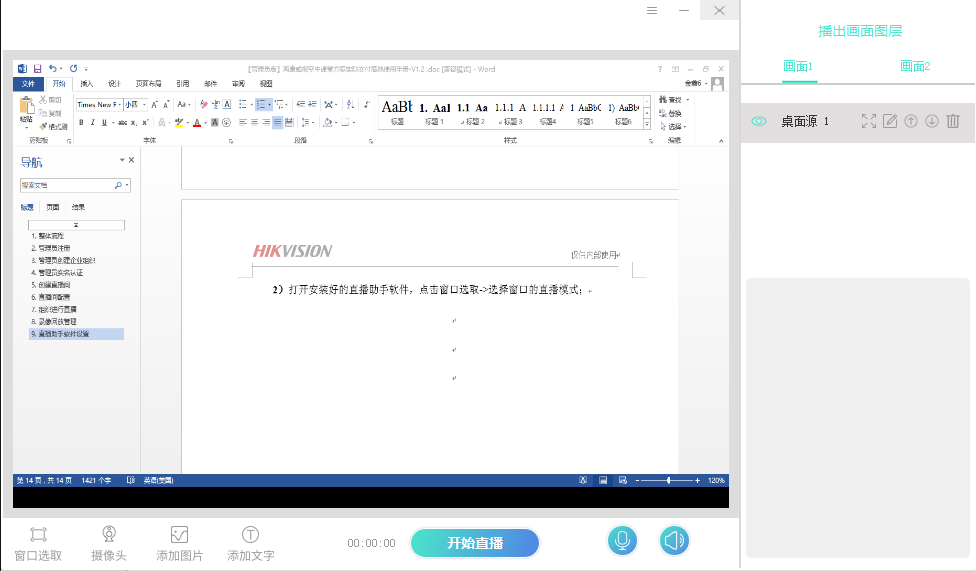 选择是否开启摄像头：点击摄像头->选择摄像头视频源；建议默认值即可。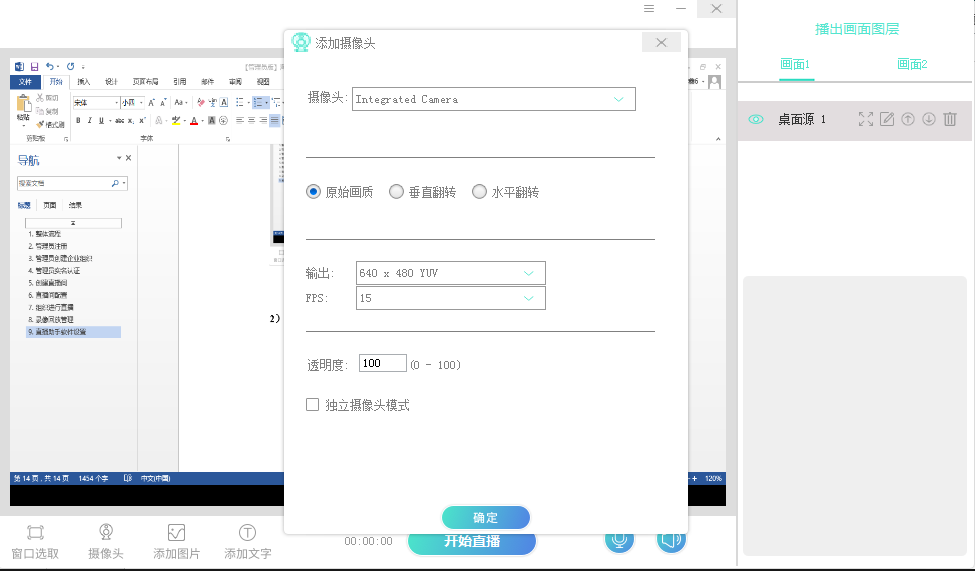 选择是否添加图片（可添加校徽或者其他logo）：点击添加图片->选择图片路径，。添加图片；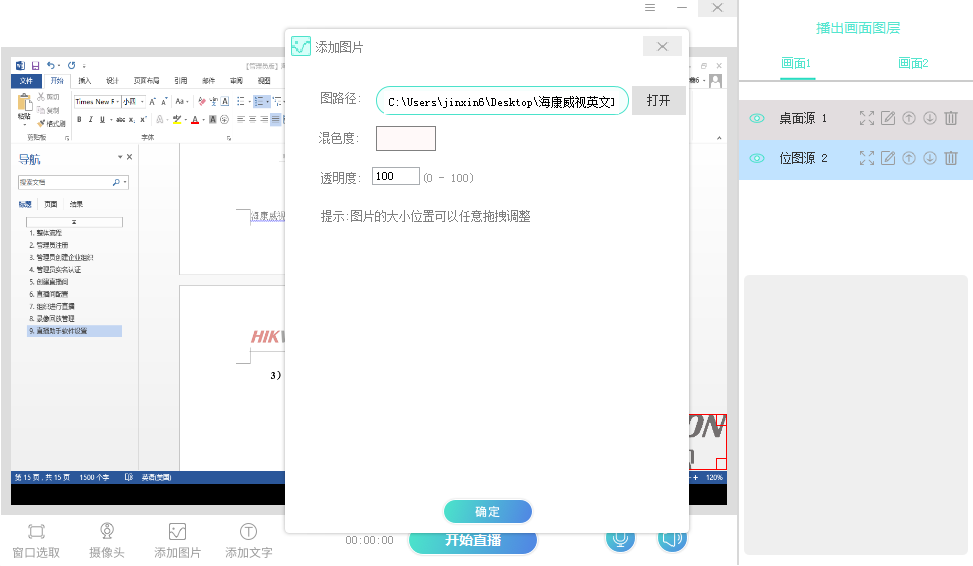 添加图片之后，可以调节图片的大小和位置：教师直播授课点击开始直播，输入管理员提供的直播间地址（推流地址），点击搜索，选择对应的直播间，即可对外开始直播；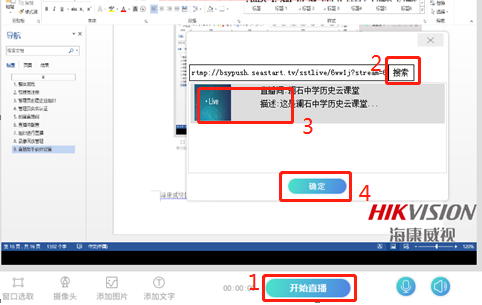 教师直接对接电脑讲解课件即可。同时教师可使用自己电脑或手机登录直播间，自己观看的同时查看学生评论区留言，直播采用CDN加速流畅技术，会有一定的延迟，建议临近直播结束前针对学生文字区域问题统一解答学生操作指引学生根据管理员所给的链接或二维码登录观看直播即可平台信息管理员访问地址：https://es.ys7.com终端：无限制网络：要求网络畅通费用：免费使用服务信息技术保障电话：杜鑫（18100170635）沈鹏辉（18969183030）区域联系人：郑旭武（18969184793）巫源勃（18969186508）